Předmět veřejné zakázky: „Ex-ante analýza zavedení finančních nástrojů v PRV v období 2021-2027“FÁZE I – podklady pro rozhodnutí:stručná rešerše legislativy vztahující se k FN financovaných z EZFRV pro období 2021-2027 (právní rámec): aktuální Evr. nařízení, pracovní verze Evr. nařízení pro příští období, metodická vodítka EK, platná česká legislativa (zejm. Zákon o zemědělství), Dohoda WTO o zemědělství, popsání vlivu nařízení k veřejné podpoře na FN, posouzení rozdílných ustanovení jednotlivých předpisů a z toho plynoucích důsledků (preferujeme využití výstupů ÚZEI a zaměření na novou legislativu),posouzení zkušeností při využití FN v AGRI sektoru v ostatních státech či regionech EU: ex-ante, případové studie a best practice (preferujeme využití již provedených srovnání ÚZEI a samostatné posouzení řešení jiných států či regionů, které jsou svými podmínkami či specifiky blízké ČR a kterými by bylo vhodné se inspirovat; je možné využít případových studií Fi-compassu),analýza AGRI sektoru z pohledu struktury, produkce, růstu a ziskovosti (možno využít výstupů analýz ÚZEI),analýza potřeb financování sektoru a zdrojů financování investic v AGRI sektoru na finančních trzích včetně aktivit PGRLF (možno využít výstupů analýz ÚZEI),analýza nabídky finančních zdrojů vč. identifikace příp. tržního selhání a kvantifikace finanční mezery - s výhledem ekonomické situace v AGRI sektoru po roce 2020 (2 scénáře nejpravděpodobnějšího vývoje na trhu po roce 2020),doporučení / nedoporučení k implementaci FN z EZFRV v období 2021-2027 vč. zdůvodnění – např.: selhání trhu a tržní mezera, snížení rozpočtu SZP pro ČR, menší negativní dopady FN ve srovnání s grantovým financováním, závislost sektoru na dotacích, změna chování konečných příjemců, pozitivní enviro dopady apod. (možno využít výstupů analýz ÚZEI).FÁZE II – návrh implementace FN pro období 2021-2027:výběr nejvhodnějších intervencí pro uplatnění FN,doporučení subjektu pro případnou správu FN - porovnání různých variant správy FN vč. zhodnocení kladů a záporů různých správců FN (možno využít analýz MZe a ÚZEI), návrh právních dokumentů potřebných pro zadání realizace FN doporučenému správci (např. dle §11 zák. 134/2016 Sb.),výběr nejvhodnějších finančních produktů vč. případné kombinace s granty a případné potřeby rozdílného zacházení s investory,výběr cílových příjemců/skupin dle různých kategorií (velikost podniků, výrobní zaměření podniků, délka existence podniku, enviro. aspekty aj.),navrhovaná výše příspěvku programu na jednotlivé FN (dle předpokládané absorpční kapacity a rozpočtu PRV) a opatření vč. očekávaného pákového efektu (výpočet dle metodiky EK) a podílu soukromého kapitálu,očekávaný příspěvek finančního nástroje k dosažení konkrétních specifických cílů definovaných v návrzích nařízení EK k podpoře Strategických plánů SZP,analýza situace a možností na trhu pro subjekty, pro které nebude doporučena podpora prostřednictvím FN (grantové financování, FN z jiných oper. programů, jiné možnosti financování např. InvestEU či EIB),návrh komunikační strategie FN v PRV – směrem k cílovým subjektům i soukromému sektoru pro přilákání soukromého kapitálu (harmonogram a aktivity od 1. 12. 2019),návrh harmonogramu postupného zavádění FN od 1. 12. 2019 (spuštění FN hned od 1. 1. 2021 není nezbytné, pokud z analýz vyplyne jinak).FÁZE III – aktualizace ex-ante hodnocení a poradenství při implementaci:Tato fáze sestává ze dvou částí s výstupy ve formě aktualizací v letech 2022 a 2024 (resp. 2023 – viz níže) a poradenstvím poskytovaným průběžně do konce roku 2024.spolupráce v průběhu připomínkování ex-ante analýzy Strategického plánu na obd. 2021-2027 Evropskou komisí,poradenství před spuštěním FN (příprava, nastavení, komunikace a marketing),aktualizaci výstupů fáze I a II v letech 2022 a 2024, v případě významných změn (např.: z důvodů změn v legislativě, změn hosp. situace v AGRI sektoru či v národním hospodářství, změn podmínek na trhu apod.) či v případě problémů s čerpáním provede aktualizaci na základě podnětu ŘO PRV i v roce 2023, průběžně bude poskytováno také poradenství v oblasti implementace a komunikace (vč. přípravy podkladů na semináře či propagační akce pro zem. veřejnost, v ojedinělých případech vč. účasti na nich) a součinnost při jednáních s EK k tématu finančních nástrojů v průběhu implementace a to až do konce roku 2024.Jednotlivé fáze ex-ante analýzy budou prováděny a výstupy v českém jazyce předávány postupně vždy v návaznosti na výstupy předchozí fáze.Ve všech fázích musí hodnotitel zohledňovat aktuálně platnou legislativu a aktuální podobu Strategického plánu SZP pro období 2021-2027.Předpokládaný harmonogram ex-ante analýzyÚvodní schůzka kvůli vyjasnění zadání analýzy mezi zadavatelem a zhotovitelem do jednoho měsíce od nabytí účinnosti smlouvy.Zaslání vstupní zprávy s upřesněním postupu prací ve fázi I a II vč. forem průzkumu (dotazníková šetření / hloubkové rozhovory / fokusní skupiny apod.) mezi potenciálními konečnými příjemci a potenciálními spolupracujícími bankami do jednoho měsíce od nabytí účinnosti smlouvy.Provedení a zaslání výstupů jednotlivých fází by mělo proběhnout dle následujícího harmonogramu: 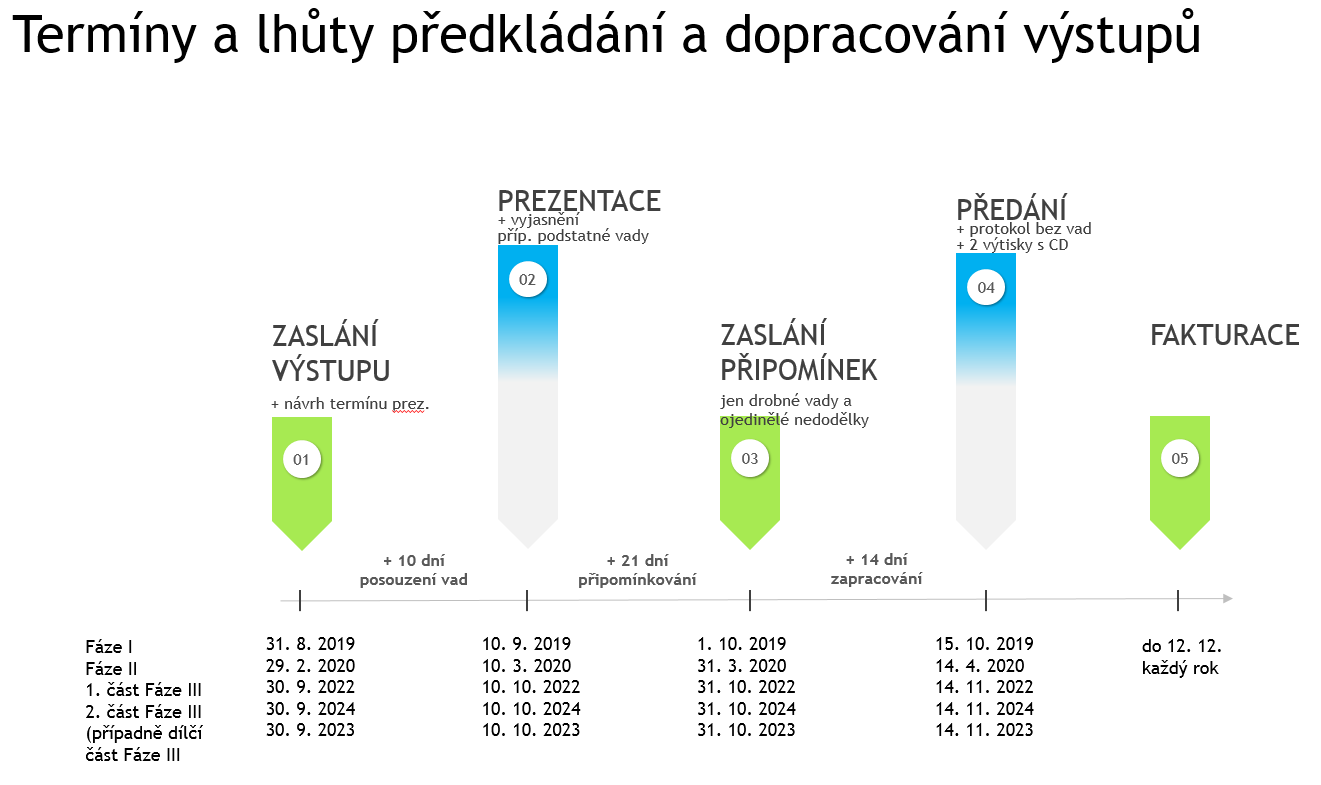 Zdroje a podklady pro hodnoceníAnalýzy ÚZEI, které je možné využít. (pouze obsah a úvod zmiňované analýzy, plné znění bude předáno vítěznému dodavateli)Analýza vyhodnocení možností využití finančních nástrojů v dalším programovém období 2020+ realizovaná pro MMR v 2018/19 společností Deloitteweb Fi-compass Návrhy nařízení: https://eur-lex.europa.eu/legal-content/EN/TXT/?uri=COM%3A2018%3A392%3AFINhttp://www.s-f.cz/getmedia/904d90ef-915c-4bc2-972c-52f8f9126928/narizeni-verze-ofic.pdf.aspx?ext=.pdf